						Keith Brandt - President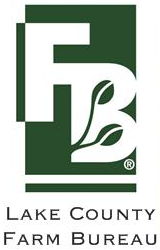 					Robert Gayaldo - 1st Vice President					Daniel Suenram - 2nd Vice President					Brenna Sullivan - Executive DirectorApplicants who are awarded a scholarship are required to verify proof of enrollment with the Lake County Farm Bureau before funds can be distributed. All scholarships awarded by the Farm Bureau are to be claimed within one (1) year of the date of award, unless specifically extended by the Farm Bureau. These funds may be used for valid educational expenses. Any part of the award not used by the deadline date will be forfeited.
Incomplete applications and applications not postmarked by the April 15, 2020 deadline will be automatically disqualified from judging. It is the applicant’s responsibility to see that all forms are completed and returned to the Farm Bureau office by the submission deadline. Applications and transcripts should be sent to: Lake County Farm Bureau Attn: Scholarship Committee65 Soda Bay Rd. Lakeport, CA 95453 Checklist for Required Documents Completed Scholarship Application Completed applicationTyped or legibly handwritten essay by applicant.  Essay should include: why did you choose the school you did and why did you choose agriculture as an area of study? How will this scholarship help you? What are your ag-related past activities, including your participation in 4-H, Grange, FFA, or other organizations? Include any leadership experiences and your participation in other volunteer-related programs or projects.Copy of Official Transcript and proof of enrollment in an agriculture-focused majorTwo current and dated letters of recommendationLake County Farm Bureau Scholarship ApplicationLake County Farm Bureau Scholarship ApplicationLake County Farm Bureau Scholarship ApplicationLake County Farm Bureau Scholarship ApplicationLake County Farm Bureau Scholarship ApplicationLake County Farm Bureau Scholarship ApplicationSection 1- Personal Information (Please Print)      Section 1- Personal Information (Please Print)      Section 1- Personal Information (Please Print)      Section 1- Personal Information (Please Print)      Section 1- Personal Information (Please Print)      Section 1- Personal Information (Please Print)      Name (Last, First, M)
Name (Last, First, M)
Email AddressEmail AddressEmail AddressEmail AddressMailing Address
Mailing Address
Date of Birth (MM/YYYY)Place of Birth (City, State, Country)Place of Birth (City, State, Country)Place of Birth (City, State, Country)City, State, Zip
City, State, Zip
Home Phone
Home Phone
Cell Phone Cell Phone Cell Phone Cell Phone Section 1- Parent/Guardian Information          Section 1- Parent/Guardian Information          Section 1- Parent/Guardian Information          Section 1- Parent/Guardian Information          Section 1- Parent/Guardian Information          Section 1- Parent/Guardian Information          Mother’s Full Name
Mother’s Full Name
Father’s Full Name
Father’s Full Name
Father’s Full Name
Father’s Full Name
Mother’s Address
Mother’s Address
Father’s Address
Father’s Address
Father’s Address
Father’s Address
City, State, Zip
City, State, Zip
City, State, Zip
City, State, Zip
City, State, Zip
City, State, Zip
Mother’s Occupation
Mother’s Home PhoneFather’s OccupationFather’s OccupationFather’s Home PhoneFather’s Home PhoneAre your parents Lake County Farm Bureau members? (circle one)
 If So, Provide Farm Bureau Membership Number:
YES             NOAre your parents Lake County Farm Bureau members? (circle one)
 If So, Provide Farm Bureau Membership Number:
YES             NOWill you be living at home or on campus during college?Will you be living at home or on campus during college?Will you be living at home or on campus during college?Will you be living at home or on campus during college?Section 3- High School InformationSection 3- High School InformationSection 3- High School InformationSection 3- High School InformationSection 3- High School InformationSection 3- High School InformationName of High School
Name of High School
Date of Graduation (MM/YYYY)
Date of Graduation (MM/YYYY)
Grade Point Average (on a 4.0  point scale)
Grade Point Average (on a 4.0  point scale)
Grade Point Average (on a 4.0  point scale)
Grade Point Average (on a 4.0  point scale)
Section 4- College InformationSection 4- College InformationSection 4- College InformationSection 4- College InformationSection 4- College InformationSection 4- College InformationName of College Now Attending or Planning to Attend
Name of College Now Attending or Planning to Attend
Date First Attended Or Will AttendDate First Attended Or Will AttendYear or Rank in CollegeYear or Rank in CollegeCollege Street Address
College Street Address
Number of College Units CompletedNumber of College Units CompletedCumulative College GPACumulative College GPACollege City, State, Zip
College City, State, Zip
Major Field of Study (be specific)Major Field of Study (be specific)Degree TypeCollege Phone Number
College Phone Number
Attended Any other Colleges? (Names & Dates)Attended Any other Colleges? (Names & Dates)Attended Any other Colleges? (Names & Dates)Attended Any other Colleges? (Names & Dates)Preferred Mailing Address: (if different from current mailing address)Preferred Mailing Address: (if different from current mailing address)Preferred Mailing Address: (if different from current mailing address)Preferred Mailing Address: (if different from current mailing address)Preferred Mailing Address: (if different from current mailing address)Preferred Mailing Address: (if different from current mailing address)Section 5- Extra Curricular Involvement Section 5- Extra Curricular Involvement Section 5- Extra Curricular Involvement Name of OrganizationDates of Involvement Offices or Positions HeldSection 6- Honors,  Awards  and ScholarshipsSection 6- Honors,  Awards  and ScholarshipsSection 6- Honors,  Awards  and ScholarshipsName & Purpose of Honor/Award  (Please list date/s)Name & Purpose of Honor/Award  (Please list date/s)Name & Purpose of Honor/Award  (Please list date/s)Section 7- CertificationSection 7- CertificationSection 7- CertificationI certify that the information contained within this scholarship application is true and correct to the best of my ability. I understand that any false statements can result in denial of the scholarship.
________________________________________________________                         ______________________________________Signature of Applicant                                                                                                            DatesI certify that the information contained within this scholarship application is true and correct to the best of my ability. I understand that any false statements can result in denial of the scholarship.
________________________________________________________                         ______________________________________Signature of Applicant                                                                                                            DatesI certify that the information contained within this scholarship application is true and correct to the best of my ability. I understand that any false statements can result in denial of the scholarship.
________________________________________________________                         ______________________________________Signature of Applicant                                                                                                            DatesA complete application includes this application form, an essay, official transcripts, and two letters of recommendation. Applications must be postmarked to the Farm Bureau by April 12th to be eligible for consideration. Mail to:
Lake County Farm Bureau
 65 Soda Bay Road
Lakeport, CA 95451A complete application includes this application form, an essay, official transcripts, and two letters of recommendation. Applications must be postmarked to the Farm Bureau by April 12th to be eligible for consideration. Mail to:
Lake County Farm Bureau
 65 Soda Bay Road
Lakeport, CA 95451A complete application includes this application form, an essay, official transcripts, and two letters of recommendation. Applications must be postmarked to the Farm Bureau by April 12th to be eligible for consideration. Mail to:
Lake County Farm Bureau
 65 Soda Bay Road
Lakeport, CA 95451